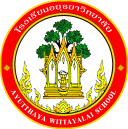 กิจกรรมโรงเรียนอยุธยาวิทยาลัย ปีการศึกษา 2562ชื่อกิจกรรม : การแกะสลักผักผลไม้ความสอดคล้องกับยุทธศาสตร์ กลยุทธ์ และนโยบาย :ยุทธศาสตร์ชาติ 20 ปี (พ.ศ.2560-2579) ด้านที่  3	ยุทธศาสตร์กระทรวงศึกษาธิการ ฉบับที่ 12 ปีการศึกษา 2560-2564   ข้อที่   3	กลยุทธ์ของ  สพฐ. ข้อที่   2	ยุทธศาสตร์ สพม. เขต 3  ข้อที่  2 และ 5	เกณฑ์คุณภาพโรงเรียนมาตรฐานสากล ข้อที่  1มาตรฐานการประกันคุณภาพภายใน  มาตรฐานที่   1กลยุทธ์ของโรงเรียนอยุธยาวิทยาลัย ปีการศึกษา 2562-2564 ข้อที่ 1โครงการหลักของโรงเรียน โครงการที่  1  ตัวชี้วัดที่  1.13ลักษณะกิจกรรม :   กิจกรรมต่อเนื่อง   กิจกรรมใหม่	ชื่อผู้รับผิดชอบกิจกรรม : นางผกาพันธ์  โชตินิสากรณ์  นางสาวมลิวัลย์  สุขแก้วกลุ่มบริหารงานที่รับผิดชอบ : กลุ่มบริหารวิชาการ1.  หลักการและเหตุผล  การจัดการเรียนการสอนที่มีประสิทธิภาพมีปัจจัยหลายด้านเพื่อส่งเสริมและสนับสนุนให้ผู้เรียนมีคุณภาพตามเป้าหมาย  ตามหลักสูตรมาตรฐานสากล ปัจจัยดังกล่าวคือความรู้ทักษะในการจัดการเรียนการสอนของครู  มีสื่อการเรียนการสอนส่งเสริมการแข่งขันทักษะ    เพื่อส่งเสริมประสบการณ์การพัฒนาบุคลากรโดยการอบรมสัมมนาเพื่อนำความรู้ใหม่มาสู่ผู้เรียนงานคหกรรมจึงจัดกิจกรรมส่งเสริมคุณภาพผู้เรียนที่หลากหลาย  ส่งเสริมความสามารถ  ความถนัด  ความสนใจให้แก่ผู้เรียน     สำหรับผู้เรียนที่มีความสามารถพิเศษด้านต่างๆก้อได้รับการส่งเสริมให้มีศักยภาพสูงขึ้น  เข้าร่วมกิจกรรมทางวิชาการเพื่อสู่ความเป็นเลิศทางวิชาการนอกสถานศึกษา  เป็นวิธีการหนึ่งในที่จะพัฒนาผู้เรียนให้มีประสบการณ์สูงขึ้น2.  วัตถุประสงค์  	2.1  เพื่อพัฒนากระบวนการการเรียนการสอนที่เน้นนักเรียนเป็นสำคัญและส่งเสริมนักเรียนที่มึความสามารถให้มีศักยภาพสูงสู่มาตรฐานสากล	2.2  เพื่อให้นักเรียนมีความรู้ มีทักษะและเจตคติที่มีในการทำงาน  การดำรงชีวิต  การใช้เทคโนโลยี มีความรับผิดชอบ มีคุณธรรม จริยธรรมและคุณลักษณะอันพึงประสงค์3.  ตัวชี้วัดความสำเร็จ	1.13 นักเรียนร้อยละ  80   ของนักเรียนมีคุณลักษณะอันพึงประสงค์ตามหลักสูตรสถานศึกษาขั้น                   พื้นฐาน4. เป้าหมาย/ ผลผลิต 	4.1  เชิงปริมาณ  นักเรียนโรงเรียนอยุธยาวิทยาลัย  จำนวน  4,155 คน ได้รับการจัดการเรียนรู้ที่ส่งเสริมให้เกิดการพัฒนาด้านผลสัมฤทธิ์	4.2  เชิงคุณภาพ   		นักเรียนร้อยละ 80 มีความสามารถในการคิดวิเคราะห์ คิดวิจารณญาณ อภิปราย แลกเปลี่ยนความคิดเห็นและแก้ปัญหา  และนำไปประยุกต์		4.2.2   นักเรียนมีความรับผิดชอบใฝ่รู้ใฝ่เรียนขึ้น		4.2.3   นักเรียนทำงานอย่างมีความสุข มุ่งมั่นพัฒนาและภูมิใจในผลงานของตนเอง5. สถานที่ดำเนินการ	อาคารคหกรรม    โรงเรียนอยุธยาวิทยาลัย6. ระยะเวลาดำเนินงาน	  16  พ.ค. 2562 – 28  ก.พ. 2563.7. ขั้นตอนการดำเนินกิจกรรม8. งบประมาณดำเนินการ      รวมทั้งสิ้น.    16,500.   บาท    โดยแบ่งเป็น	   งบอุดหนุนรายหัว				จำนวน      16,500    บาท		   งบพัฒนาผู้เรียน				จำนวน...........................บาท		   เงิน บ.ก.ศ.				          จำนวน...........................บาท		   งบประมาณอื่น โปรดระบุ            		จำนวน...........................บาท       9. การติดตามและประเมินผล10.  ผลที่คาดว่าจะได้รับนักเรียนโรงเรียนอยุธยาวิทยาลัยมีผลสัมฤทธิ์ทางการเรียนสูงขึ้น  ประมาณการงบประมาณที่ใช้ชื่อกิจกรรมแกะสลักผักผลไม้กลุ่มสาระการเรียนรู้การงานอาชีพและเทคโนโลยีที่ขั้นตอนการดำเนินกิจกรรมงบประมาณงบประมาณงบประมาณงบประมาณงบประมาณระยะเวลาดำเนินการชื่อผู้รับผิดชอบที่ขั้นตอนการดำเนินกิจกรรมอุดหนุน     รายหัว(บาท)พัฒนาผู้เรียน(บาท)บ.ก.ศ.(บาท)อื่นๆ ระบุ  (บาท)รวม(บาท)ระยะเวลาดำเนินการชื่อผู้รับผิดชอบ1.Plan (วางแผน)การแกะสลักผักผลไม้ ระดับ  ม.ปลายPlan (วางแผน)การแกะสลักผักผลไม้ ระดับ  ม.ปลายPlan (วางแผน)การแกะสลักผักผลไม้ ระดับ  ม.ปลายPlan (วางแผน)การแกะสลักผักผลไม้ ระดับ  ม.ปลายPlan (วางแผน)การแกะสลักผักผลไม้ ระดับ  ม.ปลายPlan (วางแผน)การแกะสลักผักผลไม้ ระดับ  ม.ปลายPlan (วางแผน)การแกะสลักผักผลไม้ ระดับ  ม.ปลายPlan (วางแผน)การแกะสลักผักผลไม้ ระดับ  ม.ปลาย1.วางแผนการจัดซื้อผักผลไม้และวัสดุอุปกรณ์ที่ใช้ในงานแกะสลัก16,500---16,5001  มิ.ย.2562นางผกาพันธ์ โขตินิสากรณ์2.Do (ปฏิบัติตามแผน)Do (ปฏิบัติตามแผน)Do (ปฏิบัติตามแผน)Do (ปฏิบัติตามแผน)Do (ปฏิบัติตามแผน)Do (ปฏิบัติตามแผน)Do (ปฏิบัติตามแผน)Do (ปฏิบัติตามแผน)2.ฝึกปฏิบัติการแกะสลักผักผลไม้เป็นลวดลายแบบต่างๆ-----นางสาวมลิวัลย์ สุขแก้ว3.Check (ตรวจสอบการปฏิบัติตามแผน)Check (ตรวจสอบการปฏิบัติตามแผน)Check (ตรวจสอบการปฏิบัติตามแผน)Check (ตรวจสอบการปฏิบัติตามแผน)Check (ตรวจสอบการปฏิบัติตามแผน)Check (ตรวจสอบการปฏิบัติตามแผน)Check (ตรวจสอบการปฏิบัติตามแผน)Check (ตรวจสอบการปฏิบัติตามแผน)3.ตรวจสอบขั้นตอนในการปฏิบัติงานมีปัญหาอุปสรรค  ข้อบกพร่องอย่างไรในการแกะสลักผักผลไม้เป็นวลดลายแบบต่างๆ-----นางผกาพันธ์ โขตินิสากรณ์4.Act (ปรับปรุงแก้ไข)Act (ปรับปรุงแก้ไข)Act (ปรับปรุงแก้ไข)Act (ปรับปรุงแก้ไข)Act (ปรับปรุงแก้ไข)Act (ปรับปรุงแก้ไข)Act (ปรับปรุงแก้ไข)Act (ปรับปรุงแก้ไข)4.ปรับปรุงและพัฒนาผลงานการแกะสลักให้ สวยงามยิ่งขึ้น-----นางสาวมลิวัลย์ สุขแก้ว5สรุปกิจกรรมและรายงานผล)สรุปกิจกรรมและรายงานผล)สรุปกิจกรรมและรายงานผล)สรุปกิจกรรมและรายงานผล)สรุปกิจกรรมและรายงานผล)สรุปกิจกรรมและรายงานผล)สรุปกิจกรรมและรายงานผล)สรุปกิจกรรมและรายงานผล)5  สรุปกิจกรรมและรายงานหลังจากเสร็จกิจกรรม-----ภายใน 15 วันหลังจัดกิจกรรมนางสาวมลิวัลย์ สุขแก้วรวมรวม16,50016,500ตัวชี้วัดความสำเร็จวิธีวัดและประเมินผลเครื่องมือวัดและประเมินผลผู้รับผิดชอบนักเรียนร้อยละ  80   ของผู้เรียนมีคุณลักษณะอันพึงประสงค์ตามหลักสูตรสถานศึกษาขั้นพื้นฐานทำการประเมินแบบประเมินนางผกาพันธ์  โชตินิสากรณ์นางสาวมลิวัลย์สุขแก้วผู้เสนอกิจกรรมผู้ตรวจกิจกรรมลงชื่อ................................................(นางผกาพันธุ์ โชตินิสากรณ์)ตำแหน่ง ครูลงชื่อ ......................................................(นางสาวมลิวัลย์   สุขแก้ว)เจ้าหน้าที่แผนงานกลุ่มสาระการเรียนรู้การงานอาชีพฯหัวหน้าโครงการหลักหัวหน้าโครงการหลักลงชื่อ.................................................(นางรัชนา  แสงเปล่งปลั่ง.)หัวหน้ากลุ่มงานบริหารวิชาการลงชื่อ.................................................(นางรัชนา  แสงเปล่งปลั่ง.)หัวหน้ากลุ่มงานบริหารวิชาการผู้เห็นชอบโครงการผู้เห็นชอบโครงการลงชื่อ ....................................................(นายอนันต์  มีพจนา)รองผู้อำนวยการกลุ่มงานบริหารวิชาการลงชื่อ ....................................................(นายอนันต์  มีพจนา)รองผู้อำนวยการกลุ่มงานบริหารวิชาการหัวหน้างานแผนงานหัวหน้างานแผนงานลงชื่อ.................................................(นายสรรพสิทธิ์  โกศล)หัวหน้างานนโยบายและแผนงาน    ลงชื่อ.................................................(นายสรรพสิทธิ์  โกศล)หัวหน้างานนโยบายและแผนงาน    ผู้ตรวจสอบงบประมาณผู้ตรวจสอบงบประมาณลงชื่อ ....................................................(นายสมใจ  พัฒน์วิชัยโชติ)รองผู้อำนวยการกลุ่มบริหารงบประมาณลงชื่อ ....................................................(นายสมใจ  พัฒน์วิชัยโชติ)รองผู้อำนวยการกลุ่มบริหารงบประมาณผู้อนุมัติโครงการผู้อนุมัติโครงการ(    )  อนุมัติ               (    )  ไม่อนุมัติลงชื่อ .........................................................(นายวรากร  รื่นกมล)ผู้อำนวยการโรงเรียนอยุธยาวิทยาลัย(    )  อนุมัติ               (    )  ไม่อนุมัติลงชื่อ .........................................................(นายวรากร  รื่นกมล)ผู้อำนวยการโรงเรียนอยุธยาวิทยาลัยที่รายการจำนวนหน่วยราคาต่อหน่วยรวมเป็นเงินประเภทของงบประมาณที่ใช้1.วัสดุฝึกซ้อมปฏิบัติการแกะสลัก3,0002.อุปกรณ์ฝึกปฏิบัติในการแกะสลัก 5003.วัสดุสำหรับการแข่งขันระดับเขตพื้นที่3,0004.อุปกรณ์สำหรับการแข่งขันระดับเขตพื้นที่2,0005.วัสดุสำหรับการแข่งขันระดับภาค/ประเทศ5,0006.อุปกรณ์สำหรับการแข่งขันระดับภาค/ประเทศ3,000รวมเงิน  (-หนึ่งหมื่นหกพันห้าร้อยบาทถ้วน-)รวมเงิน  (-หนึ่งหมื่นหกพันห้าร้อยบาทถ้วน-)รวมเงิน  (-หนึ่งหมื่นหกพันห้าร้อยบาทถ้วน-)รวมเงิน  (-หนึ่งหมื่นหกพันห้าร้อยบาทถ้วน-)16,500